27 января – особая дата в истории нашей страны. 77 лет назад, 27 января 1944 года, была полностью снята блокада Ленинграда. В рамках Всероссийской Акции памяти «Блокадный хлеб» волонтеры школ Богучарского района провели мероприятия, посвященные этой памятной дате.
          В дань безмерной благодарности за жизнь и свободу, завоеванные героизмом и мужеством советского народа, волонтеры и юнармейцы школы посетили мемориалы  в сельских и городских парках. Были объявлены минуты молчания, и прошло возложение цветов и гирлянд к Вечному огню.
Также волонтеры подготовили и провели Акцию памяти «Блокадный хлеб», в ходе которой напомнили школьникам и жителям сельских поселений о мужестве и стойкости мирных жителей Ленинграда в годы Великой Отечественной войны. Также волонтерами были розданы листовки  «Хлеб, спасший жизнь» детям и жителям.Также дата была ознаменована классными часами и просмотрами тематических кинофильмов. Мероприятия продолжались всю неделю. Учащиеся всех возрастных категорий были вовлечены в данные мероприятия и прониклись памятью поколений.Мы верим, что  эта дата напоминает всему миру о том подвиге, который совершили жители блокадного Ленинграда. Долг каждого человека - помнить, чтить и передавать своим будущим потомкам память той Великой Победы!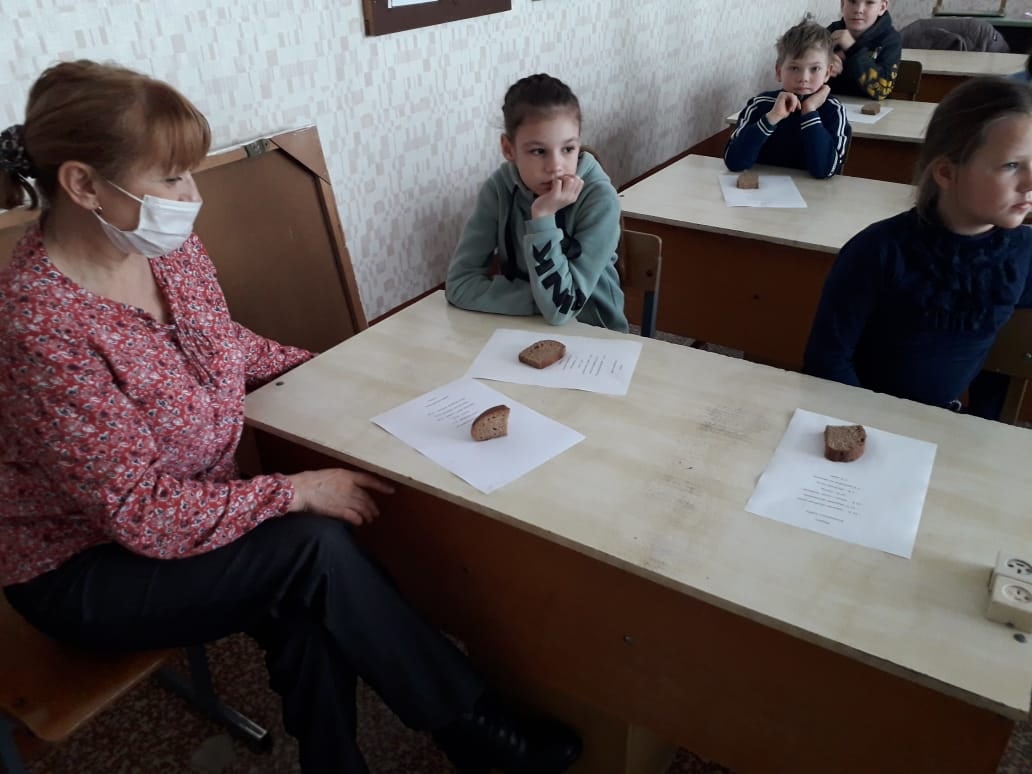 